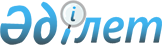 О признании утратившим силу постановления акимата Меркенского района № 796 от 28 ноября 2014 годаПостановление акимата Меркенского района Жамбылской области от 31 января 2017 года № 13. Зарегистрировано Департаментом юстиции Жамбылской области 16 февраля 2017 года № 3313      Примечание РЦПИ.

      В тексте документа сохранена пунктуация и орфография оригинала.

      В соответствии с пунктом 8 статьи 37 Закона Республики Казахстан "О местном государственном управлении и самоуправлении в Республике Казахстан", статьи 27 Закона Республики Казахстан "О правовых актах" акимат Меркенского района ПОСТАНОВЛЯЕТ: 

      1. Признать утратившим силу постановление акимата Меркенского района от 28 ноября 2014 года № 796 "Об определении порядка расчета ставок арендной платы при передаче в имущественный наем (аренду) коммунального имущества" (зарегистрировано в реестре государственной регистрации нормативных правовых актов № 2430, опубликовано 24 декабря 2014 года в газете "Меркі тынысы-Меркенский вестник").

      2. Государственно-правовому и организационно-инспекторскому отделу аппарата акима района обеспечить в установленном законодательством порядке государственную регистрацию настоящего постановления в органах юстиции и его официальное опубликование.

      3. Контроль за исполнением настоящего постановления возложить на руководителя аппарата акима района Акек Ербола Базарбаевича.

      4. Настоящее постановление вступает в силу со дня государственной регистрации в органах юстиции и вводится в действие по истечении десяти календарных дней после дня его первого официального опубликования


					© 2012. РГП на ПХВ «Институт законодательства и правовой информации Республики Казахстан» Министерства юстиции Республики Казахстан
				
      Аким района

М. Умирбеков
